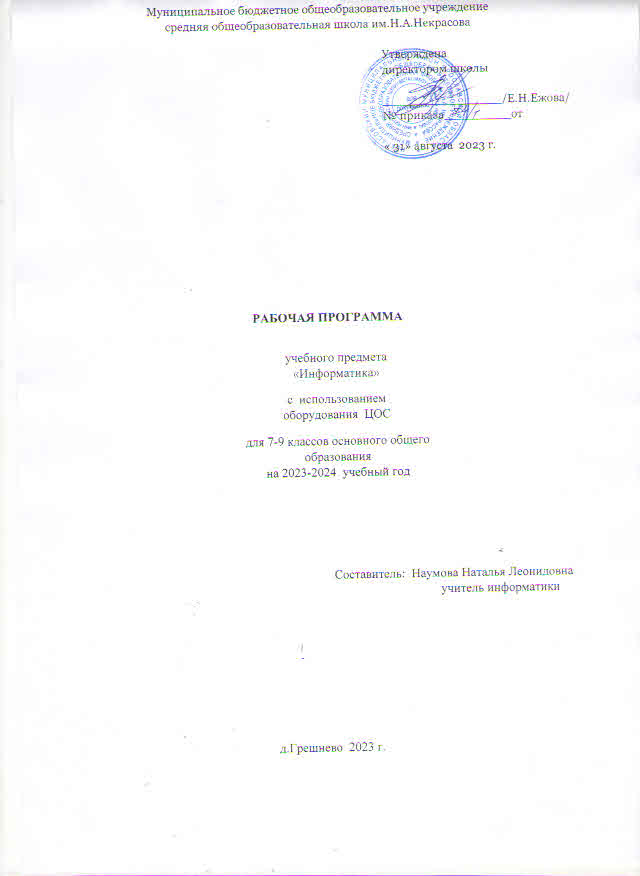 ПОЯСНИТЕЛЬНАЯ ЗАПИСКАРабочая программа по информатике для 7-9 классов рассчитана на изучение информатики на базовом уровне и составлена на основании: закона Российской Федерации «Об образовании в Российской Федерации» от 29.12.2012 г №273-ФЗ; Федерального государственного образовательного стандарта основного общего образования, утвержденного приказом Министерства образования и науки Российской Федерации от 17.12.2010 г. №1897; Федерального перечня учебников, рекомендованных Министерством образования и науки Российской Федерации к использованию в образовательном процессе в общеобразовательных учреждениях; Примерной программы основного общего образования по информатике; авторской программы  по информатике для 7-9 классов (авторы Семакин И. Г., Залогова Л. А., Русаков С.В., Шестакова Л. В.);  основной образовательной программы основного общего образования МБОУ СОШ им.Н.А.Некрасова, положения о рабочей программе учебного предмета, курса, дисциплины (модуля) МБОУ СОШ им.Н.А.Некрасова ,учебного плана МБОУ СОШ им.Н.А.Некрасова на текущий учебный год.В настоящей рабочей программе учтено, что сегодня в соответствии с новым Федеральным государственным образовательным стандартом начального образования учащиеся к концу начальной школы приобретают ИКТ-компетентность, достаточную для дальнейшего обучения. Далее, они закрепляют полученные технические навыки и развивают их в рамках применения при изучении всех предметов. Курс информатики, завершающий основную школу, опирается на опыт постоянного применения ИКТ, уже имеющийся у учащихся, даёт теоретическое осмысление, интерпретацию и обобщение этого опыта.ЦЕЛИ ИЗУЧЕНИЯ УЧЕБНОГО ПРЕДМЕТА «ИНФОРМАТИКА»Целями изучения информатики на уровне основного  общего образования являются:формирование основ мировоззрения, соответствующего современному уровню развития науки информатики, достижениям научно-технического прогресса и общественной практики, за счёт развития представлений об информации как о важнейшем стратегическом ресурсе развития личности, государства, общества; понимания роли информационных процессов, информационных ресурсов и информационных технологий в условиях цифровой трансформации многих сфер жизни современного общества;обеспечение условий, способствующих развитию алгоритмического мышления как необходимого условия профессиональной деятельности в современном информационном обществе, предполагающего способность обучающегося разбивать сложные задачи на более простые  подзадачи; сравнивать новые задачи с задачами, решёнными ранее; определять шаги для достижения результата и т. д.;формирование и развитие компетенций обучающихся в области использования информационно-коммуникационных технологий, в том числе  знаний,  умений  и  навыков  работы   с    информацией,    программирования,    коммуникации в современных цифровых средах в условиях обеспечения информационной безопасности личности обучающегося;воспитание   ответственного   и   избирательного   отношения к информации с учётом правовых и этических аспектов её распространения, стремления  к  продолжению  образования в области информационных технологий и созидательной деятельности с применением средств информационных технологий.ОБЩАЯ ХАРАКТЕРИСТИКА  УЧЕБНОГО ПРЕДМЕТА «ИНФОРМАТИКА»Учебный предмет «Информатика» в основном общем образовании отражает:сущность информатики как научной дисциплины, изучающей закономерности протекания и возможности автоматизации информационных процессов в различных  системах;основные области применения информатики, прежде всего информационные технологии, управление и социальную сферу;междисциплинарный характер информатики и информационной деятельности.Современная школьная информатика оказывает существенное  влияние  на  формирование  мировоззрения  школьника, его жизненную позицию, закладывает основы понимания принципов функционирования и использования информационных технологий как необходимого инструмента  практически любой деятельности и одного из наиболее значимых технологических достижений современной цивилизации. Многие предметные знания и способы деятельности, освоенные обучающимися  при  изучении  информатики,  находят  применение как в рамках образовательного процесса при изучении других предметных областей, так и в иных жизненных ситуациях, становятся значимыми для формирования качеств личности, т. е. ориентированы на формирование метапредметных и личностных результатов обучения.Основные задачи  учебного  предмета  «Информатика»  —сформировать у  обучающихся:понимание принципов устройства и функционирования объектов цифрового окружения,  представления  об  истории и тенденциях развития информатики периода цифровой трансформации современного общества;знания, умения и навыки грамотной постановки задач, возникающих в практической деятельности, для их  решения  с  помощью   информационных   технологий;   умения и навыки формализованного описания поставленных задач;базовые знания об информационном моделировании, в том числе о математическом моделировании;знание основных алгоритмических структур и умение применять эти знания для построения алгоритмов  решения задач по их математическим моделям;умения и навыки составления простых программ по построенному алгоритму на одном из языков программирования высокого уровня;умения и навыки эффективного использования основных типов прикладных программ (приложений) общего назначения и информационных систем для решения с их помощью практических задач; владение базовыми нормами информационной этики и права, основами информационной безопасности;умение грамотно интерпретировать результаты решения практических задач с помощью информационных технологий, применять полученные результаты в практической деятельности.Цели и задачи изучения информатики на уровне основного общего образования определяют структуру основного содержания учебного предмета в виде следующих четырёх тематических разделов:цифровая грамотность;теоретические основы информатики;алгоритмы и программирование;информационные технологии.МЕСТО УЧЕБНОГО ПРЕДМЕТА «ИНФОРМАТИКА» В УЧЕБНОМ ПЛАНЕВ системе общего образования «Информатика» признана обязательным учебным предметом, входящим в состав предметной области «Математика и информатика». ФГОС ООО предусмотрены требования к освоению предметных результатов по информатике на базовом и углублённом уровнях, имеющих общее содержательное ядро  и  согласованных  между собой. Это позволяет реализовывать углублённое изучение информатики как в рамках отдельных классов,  так  и  в  рамках индивидуальных  образовательных  траекторий,  в  том числе используя сетевое взаимодействие организаций и дистанционные технологии. По завершении реализации программ углублённого уровня учащиеся смогут детальнее освоить материал базового уровня,  овладеть  расширенным  кругом понятий  и  методов,  решать  задачи  более  высокого уровня сложности.Учебным планом  на   изучение  информатики   на  базовомуровне отведено 102 учебных часа — по 1 часу в неделю в 7, 8 и 9 классах соответственно.Для каждого класса предусмотрено резервное учебное время, которое может быть использовано участниками образовательного процесса в целях формирования вариативной составляющей  содержания  конкретной  рабочей  программы. При этом обязательная (инвариантная) часть содержания предмета, установленная примерной рабочей программой, и время, отводимое на её изучение, должны быть сохранены полностью.СОДЕРЖАНИЕ УЧЕБНОГО ПРЕДМЕТА «ИНФОРМАТИКА»классЦифровая грамотностьКомпьютер — универсальное устройство обработки данныхКомпьютер — универсальное вычислительное устройство, работающее по программе.  Типы  компьютеров:  персональные компьютеры, встроенные  компьютеры,  суперкомпьютеры. Мобильные устройства.Основные компоненты компьютера и их назначение. Процессор. Оперативная и долговременная память. Устройства ввода и вывода. Сенсорный ввод, датчики  мобильных устройств, средства биометрической аутентификации.История развития компьютеров и программного обеспечения. Поколения компьютеров. Современные тенденции развития компьютеров. Суперкомпьютеры.Параллельные вычисления.Персональный компьютер. Процессор  и  его  характеристики (тактовая частота, разрядность). Оперативная память. Долговременная память. Устройства ввода и вывода. Объём хранимых данных  (оперативная  память  компьютера,  жёсткий и твердотельный диск, постоянная память смартфона) и скорость доступа для различных видов носителей.Техника безопасности  и  правила  работы  на  компьютере.Программы и данныеПрограммное обеспечение компьютера. Прикладное программное обеспечение. Системное программное обеспечение. Системы программирования. Правовая охрана программ и данных. Бесплатные и условно-бесплатные программы. Свободное программное обеспечение.Файлы и папки (каталоги). Принципы построения  файловых систем. Полное имя файла (папки). Путь  к  файлу  (папке). Работа с файлами и каталогами  средствами  операционной системы: создание, копирование, перемещение, переименование и удаление файлов  и  папок  (каталогов).  Типы файлов. Свойства файлов. Характерные размеры файлов различных типов (страница текста, электронная книга, фотография,  запись  песни,  видеоклип,  полнометражный фильм). Архивация данных. Использование программ-архиваторов. Файловый менеджер. Поиск файлов средствами операционной системы.Компьютерные вирусы  и  другие  вредоносные  программы.Программы для  защиты  от  вирусов.Теоретические основы информатикиИнформация и информационные процессыИнформация — одно из основных понятий современной науки.Информация как сведения, предназначенные для восприятия человеком, и информация  как  данные,  которые  могут быть обработаны автоматизированной системой.Дискретность данных. Возможность  описания  непрерывных объектов и процессов с помощью дискретных данных.Информационные процессы — процессы, связанные с хранением, преобразованием и передачей данных.Представление информацииСимвол. Алфавит. Мощность алфавита. Разнообразие языков и алфавитов. Естественные и формальные  языки.  Алфавит текстов на русском языке.  Двоичный  алфавит.  Количество всевозможных слов (кодовых комбинаций) фиксированной длины в двоичном алфавите. Преобразование любого алфавита к двоичному. Количество различных слов фиксированной длины в алфавите определённой мощности.Кодирование символов одного алфавита с помощью  кодовых слов в другом алфавите;  кодовая  таблица,  декодирование.Двоичный код. Представление данных в компьютере как текстов в двоичном алфавите.Информационный объём данных. Бит — минимальная единица количества информации — двоичный разряд. Единицы  измерения  информационного  объёма  данных.  Бит, байт, килобайт, мегабайт, гигабайт.Информационные технологииТекстовые документыКодирование текстов. Равномерный код.  Неравномерный код. Кодировка ASCII. Восьмибитные кодировки. Понятие о кодировках UNICODE. Декодирование сообщений с использованием равномерного и неравномерного кода. Информационный объём текста.Искажение информации при передаче.Текстовые документы и их структурные элементы (страница, абзац, строка, слово, символ).Текстовый процессор — инструмент создания, редактирования и форматирования текстов. Правила набора текста. Редактирование текста. Свойства символов. Шрифт. Типы шрифтов (рубленые, с засечками, моноширинные). Полужирное и курсивное начертание. Свойства абзацев: границы, абзацный отступ, интервал, выравнивание. Параметры страницы. Стилевое форматирование.Структурирование информации с помощью списков и таблиц. Многоуровневые списки. Добавление  таблиц  в  текстовые документы.Вставка изображений в текстовые документы. Обтекание изображений текстом. Включение в текстовый документ диаграмм, формул, нумерации страниц,  колонтитулов,  ссылок и др.Проверка правописания. Расстановка переносов. Голосовой ввод текста. Оптическое распознавание  текста.  Компьютерный перевод. Использование сервисов сети Интернет для обработки текста.Компьютерная графикаКодирование цвета. Цветовые модели. Модель RGB.  Глубина кодирования. Палитра.Растровое и векторное представление изображений. Пиксель. Оценка информационного объёма графических данных для растрового изображения.Знакомство с графическими редакторами. Растровые рисунки. Использование графических примитивов.Операции редактирования графических объектов, в  том числе цифровых фотографий: изменение размера, обрезка, поворот, отражение, работа с областями (выделение, копирование, заливка цветом), коррекция цвета, яркости и контрастности.Векторная графика. Создание векторных рисунков встроенными средствами текстового процессора или других программ (приложений). Добавление векторных рисунков в документы.Мультимедийные презентацииКодирование звука. Разрядность и частота записи. Количество каналов записи.Оценка количественных параметров, связанных с представлением и хранением звуковых файлов.Подготовка мультимедийных презентаций. Слайд. Добавление на слайд  текста  и  изображений.  Работа  с  несколькими слайдами.Добавление  на  слайд  аудиовизуальных  данных.  Анимация. Гиперссылки.8 классЦифровая грамотностьКомпьютерные сетиСкорость передачи данных. Единицы скорости передачи данных.Объединение компьютеров в сеть. Сеть Интернет. Вебстраница, веб-сайт. Структура адресов веб-ресурсов. Браузер. Поисковые системы. Поиск информации по  ключевым  словам и по изображению. Достоверность информации, полученной из Интернета.Современные сервисы  интернет-коммуникаций.Сетевой этикет, базовые нормы информационной этики и права при работе в сети Интернет. Стратегии безопасного поведения в Интернете.Глобальная сеть Интернет и стратегии безопасного поведения в нейГлобальная сеть Интернет. IP-адреса узлов. Сетевое хранение данных. Методы индивидуального и коллективного размещения новой информации в сети Интернет. Большие данные (интернет-данные, в частности, данные социальных сетей).Понятие об информационной безопасности. Угрозы информационной безопасности при работе в глобальной сети и методы противодействия им. Правила безопасной аутентификации. Защита личной информации в сети Интернет.  Безопасные стратегии поведения в сети Интернет. Предупреждение вовлечения в деструктивные  и  криминальные  формы  сетевой активности (кибербуллинг, фишинг и др.).Работа в информационном пространствеВиды деятельности в сети Интернет. Интернет-сервисы: коммуникационные сервисы (почтовая служба, видеоконференц-связь и т. п.); справочные службы (карты, расписания и т. п.), поисковые службы, службы обновления программного обеспечения и др.  Сервисы  государственных  услуг. Облачные хранилища данных. Средства совместной разработки документов (онлайн-офисы). Программное обеспечение как веб-сервис: онлайновые текстовые и  графические редакторы, среды разработки программ.Теоретические основы информатикиМоделирование как метод познанияМодель. Задачи, решаемые с помощью моделирования. Классификации моделей. Материальные (натурные) и информационные модели. Непрерывные и дискретные модели. Имитационные модели. Игровые модели. Оценка адекватности модели моделируемому объекту и целям моделирования. Табличные модели. Таблица как представление отношения.Базы данных. Отбор в таблице строк, удовлетворяющих заданному условию.Граф. Вершина, ребро, путь. Ориентированные и неориентированные графы. Длина (вес) ребра. Весовая  матрица  графа. Длина пути между вершинами графа.  Поиск  оптимального пути в графе. Начальная вершина  (источник)  и  конечная вершина (сток) в ориентированном графе. Вычисление количества путей в направленном ациклическом графе.Дерево. Корень, вершина (узел), лист, ребро (дуга) дерева. Высота дерева. Поддерево.  Примеры  использования  деревьев. Перебор вариантов с помощью дерева.Понятие математической модели. Задачи, решаемые с помощью математического (компьютерного) моделирования. Отличие математической модели от натурной модели и от словесного (литературного) описания объекта.Этапы компьютерного моделирования: постановка задачи, построение математической модели, программная  реализация, тестирование, проведение компьютерного эксперимента, анализ его результатов, уточнение модели.Элементы математической логикиЛогические высказывания. Логические значения высказываний. Элементарные и составные высказывания. Логические операции: «и» (конъюнкция, логическое умножение), «или» (дизъюнкция, логическое сложение), «не» (логическое отрицание). Приоритет логических операций. Определение истинности составного высказывания, если известны значения истинности входящих в него элементарных высказываний. Логические выражения. Правила записи логических выражений. Построение таблиц истинности логических выражений. Логические элементы. Знакомство  с  логическими  основами компьютера.Системы счисленияНепозиционные и позиционные системы счисления. Алфавит. Основание. Развёрнутая форма записи числа. Перевод в десятичную систему чисел, записанных в других системах счисления.Римская  система  счисления.Двоичная система счисления. Перевод целых чисел в пределах от 0 до 1024 в двоичную систему счисления. Восьмеричная система счисления. Перевод чисел из восьмеричной системы в двоичную и десятичную системы и обратно. Шестнадцатеричная система счисления. Перевод чисел из шестнадцатеричной системы в двоичную, восьмеричную и десятичную системы и обратно.Арифметические операции  в  двоичной  системе  счисления.Электронные таблицыПонятие об электронных таблицах.  Типы  данных  в  ячейках электронной таблицы.  Редактирование  и  форматирование таблиц. Встроенные функции для поиска максимума, минимума, суммы и среднего арифметического. Сортировка данных в выделенном диапазоне. Построение диаграмм (гистограмма, круговая  диаграмма,  точечная  диаграмма).  Выбор типа диаграммы.Преобразование формул при копировании. Относительная, абсолютная и смешанная адресация.Условные вычисления в электронных таблицах. Суммирование и подсчёт значений, отвечающих заданному условию. Обработка больших наборов данных. Численное моделирование в электронных таблицах.9 классАлгоритмы и программированиеУправлениеУправление. Сигнал.  Обратная  связь.  Получение  сигналов от   цифровых   датчиков   (касания,   расстояния,   света,   звука и др.). Примеры использования принципа обратной связи в системах управления  техническими  устройствами  с  помощью датчиков, в том числе в робототехнике.Примеры роботизированных систем (система управления движением в транспортной системе, сварочная линия автозавода, автоматизированное управление отопления дома, автономная система управления транспортным средством и т. п.).Исполнители и алгоритмы. Алгоритмические конструкцииПонятие алгоритма.  Исполнители  алгоритмов.  Алгоритм как план управления исполнителем.Свойства алгоритма. Способы записи алгоритма  (словесный, в виде блок-схемы, программа).Алгоритмические конструкции.  Конструкция  «следование». Линейный алгоритм. Ограниченность линейных алгоритмов: невозможность предусмотреть зависимость последовательности выполняемых действий от исходных данных.Конструкция «ветвление»: полная и неполная формы. Выполнение и невыполнение условия (истинность и ложность высказывания). Простые и составные условия.Конструкция «повторения»: циклы с заданным числом повторений, с условием выполнения, с переменной цикла.Разработка для формального исполнителя алгоритма, приводящего к требуемому  результату  при  конкретных  исходных данных. Разработка несложных алгоритмов с использованием циклов и ветвлений для управления формальными исполнителями, такими как Робот, Черепашка, Чертёжник. Выполнение алгоритмов вручную и на компьютере. Синтаксические и логические ошибки. Отказы.Язык программированияЯзык программирования (Python, C++, Паскаль, Java, C#, Школьный Алгоритмический Язык).Система программирования: редактор текста программ, транслятор, отладчик.Переменная: тип, имя, значение. Целые, вещественные и символьные переменные.Оператор присваивания. Арифметические выражения и порядок их вычисления. Операции с целыми числами: целочисленное деление, остаток от деления.Ветвления. Составные условия (запись логических выражений на изучаемом языке программирования). Нахождение минимума и максимума из двух,  трёх  и  четырёх  чисел.  Решение квадратного уравнения, имеющего вещественные корни.Диалоговая отладка программ: пошаговое выполнение, просмотр значений величин, отладочный вывод, выбор точки останова.Цикл с условием. Алгоритм Евклида для нахождения наибольшего общего делителя двух натуральных чисел. Разбиение записи натурального числа в позиционной системе с основанием, меньшим или равным 10, на отдельные цифры. Цикл  с  переменной.  Алгоритмы  проверки  делимости  одного целого числа на другое, проверки натурального числа напростоту.Обработка символьных данных. Символьные (строковые) переменные. Посимвольная обработка строк.  Подсчёт  частоты появления символа в строке. Встроенные функции для обработки строк.Анализ алгоритмовОпределение возможных результатов работы алгоритма при данном множестве входных данных; определение возможных входных данных, приводящих к данному результату.Разработка алгоритмов и программРазбиение задачи на подзадачи. Составление алгоритмов и программ с использованием ветвлений, циклов и вспомогательных  алгоритмов  для  управления  исполнителем   Робот или другими исполнителями, такими как Черепашка, Чертёжник и др.Табличные величины (массивы). Одномерные массивы. Составление и отладка программ, реализующих типовые алгоритмы обработки одномерных числовых  массивов,  на  одном из языков  программирования  (Python,  C++,  Паскаль,  Java, C#, Школьный Алгоритмический Язык): заполнение числового  массива  случайными  числами,  в  соответствии  с  формулой или путём ввода чисел; нахождение суммы элементов массива; линейный поиск заданного значения в массиве; подсчёт элементов массива, удовлетворяющих заданному условию; нахождение минимального (максимального) элемента массива. Сортировка массива.Обработка потока  данных:  вычисление  количества,  суммы, среднего арифметического, минимального и максимального значения элементов последовательности, удовлетворяющих заданному условию.Информационные технологииИнформационные технологии в современном обществеРоль информационных технологий в развитии экономики мира, страны, региона. Открытые образовательные ресурсы.Профессии, связанные с информатикой и информационными технологиями: веб-дизайнер,  программист,  разработчик мобильных приложений, тестировщик, архитектор программного обеспечения, специалист по анализу данных, системный администратор.ПЛАНИРУЕМЫЕ РЕЗУЛЬТАТЫ ОСВОЕНИЯ УЧЕБНОГО ПРЕДМЕТА ИНФОРМАТИКА» НА УРОВНЕ ОСНОВНОГО ОБЩЕГО ОБРАЗОВАНИЯ	Изучение информатики в основной школе направлено на достижение обучающимися следующих личностных, метапредметных и предметных результатов освоения учебного предмета.ЛИЧНОСТНЫЕ РЕЗУЛЬТАТЫЛичностные результаты имеют  направленность  на  решение задач воспитания, развития и  социализации  обучающихся средствами предмета.Патриотическое  воспитание:ценностное отношение к отечественному культурному, историческому и научному наследию; понимание значения информатики как науки в жизни современного общества; владение достоверной  информацией  о  передовых  мировых и отечественных достижениях в области информатики и информационных технологий; заинтересованность в научных знаниях о цифровой трансформации современного общества.Духовно-нравственное  воспитание:ориентация на моральные ценности и нормы в ситуациях нравственного выбора; готовность оценивать своё  поведение и поступки, а  также  поведение  и  поступки  других людей с позиции нравственных и правовых норм с учётом осознания последствий поступков; активное неприятие асоциальных поступков, в том числе в сети Интернет.Гражданское воспитание:представление о социальных нормах и правилах межличностных отношений в коллективе, в том числе  в  социальных сообществах; соблюдение правил безопасности, в том числе навыков безопасного поведения в интернет-среде; готовность к разнообразной совместной деятельности при выполнении учебных, познавательных задач, создании учебных проектов; стремление к взаимопониманию и взаимопомощи в процессе этой учебной деятельности; готовность оценивать своё поведение и поступки своих  товарищей с позиции нравственных и правовых норм с учётом осознания последствий поступков.Ценности научного познания:сформированность мировоззренческих представлений об информации, информационных процессах и информационных технологиях, соответствующих современному уровню развития науки  и  общественной  практики  и  составляющих базовую основу для понимания сущности научной картины мира;интерес к обучению и познанию; любознательность; готовность и способность к самообразованию, осознанному выбору направленности и уровня обучения в дальнейшем;овладение основными навыками исследовательской деятельности, установка на осмысление опыта, наблюдений, поступков и стремление совершенствовать  пути  достижения индивидуального и коллективного благополучия;сформированность информационной культуры,  в  том  числе навыков самостоятельной работы с учебными текстами, справочной литературой, разнообразными средствами информационных технологий, а также  умения  самостоятельно определять цели своего обучения, ставить и формулировать для себя новые задачи в учёбе и познавательной деятельности, развивать мотивы и интересы своей познавательной деятельности;Формирование культуры  здоровья:осознание ценности жизни; ответственное отношение к своему здоровью; установка на  здоровый  образ  жизни,  в том числе и за счёт освоения и соблюдения требований безопасной эксплуатации средств информационных и коммуникационных технологий (ИКТ).Трудовое воспитание:интерес к практическому изучению профессий и труда в сферах профессиональной деятельности, связанных с информатикой, программированием и информационными технологиями, основанными на достижениях науки информатики и научно-технического прогресса;осознанный выбор и построение индивидуальной траектории образования и жизненных планов с учётом личных и общественных интересов и потребностей.Экологическое воспитание:осознание глобального характера экологических проблем и путей их решения,  в  том  числе  с  учётом  возможностей ИКТ.Адаптация обучающегося к  изменяющимся  условиям социальной среды:освоение обучающимися социального опыта, основных социальных ролей, соответствующих ведущей деятельности возраста, норм и правил общественного поведения, форм социальной жизни в группах и сообществах, в том числе существующих в виртуальном пространстве.МЕТАПРЕДМЕТНЫЕ РЕЗУЛЬТАТЫМетапредметные результаты освоения образовательной программы по информатике отражают овладение универсальными учебными действиями — познавательными, коммуникативными, регулятивными.Универсальные познавательные действияБазовые логические  действия:умение определять понятия, создавать обобщения, устанавливать аналогии, классифицировать, самостоятельно выбирать основания и критерии для классификации, устанавливать причинно-следственные связи, строить логические рассуждения, делать умозаключения (индуктивные, дедуктивные и по аналогии) и выводы;умение создавать, применять и преобразовывать знаки и символы, модели и схемы для решения учебных и познавательных задач;самостоятельно выбирать способ решения учебной задачи (сравнивать несколько вариантов решения, выбирать наиболее подходящий с учётом самостоятельно выделенных критериев).Базовые исследовательские  действия:формулировать вопросы, фиксирующие разрыв между реальным и желательным состоянием ситуации, объекта, и самостоятельно устанавливать искомое и данное;оценивать на применимость и достоверность информацию, полученную в ходе исследования;прогнозировать возможное дальнейшее  развитие  процессов, событий и их  последствия  в  аналогичных  или  сходных ситуациях, а также выдвигать предположения об их развитии в новых условиях и контекстах.Работа с  информацией:выявлять  дефицит   информации,   данных,   необходимых для решения поставленной задачи;применять  различные  методы,  инструменты   и   запросы при поиске и отборе информации или данных из источников с учётом предложенной учебной задачи и заданных критериев;выбирать, анализировать, систематизировать и интерпретировать информацию различных видов и форм представления;самостоятельно выбирать оптимальную форму представления информации и иллюстрировать решаемые задачи несложными схемами, диаграммами, иной графикой и их комбинациями;оценивать надёжность информации по критериям, предложенным учителем или сформулированным самостоятельно;эффективно запоминать и систематизировать информацию.Универсальные коммуникативные действияОбщение:сопоставлять свои суждения с суждениями других участников диалога, обнаруживать различие и  сходство  позиций;публично представлять результаты выполненного опыта (эксперимента, исследования, проекта);самостоятельно выбирать формат выступления с  учётом задач презентации и особенностей аудитории и в соответствии с ним составлять устные и письменные тексты с использованием иллюстративных материалов.Совместная деятельность  (сотрудничество):понимать и использовать преимущества командной и индивидуальной работы  при  решении  конкретной  проблемы, в том числе при создании информационного продукта;принимать цель совместной информационной деятельности по сбору, обработке,  передаче,  формализации  информации; коллективно строить действия по её достижению: распределять роли, договариваться, обсуждать процесс и результат совместной работы;выполнять свою часть работы с информацией или информационным продуктом, достигая качественного  результата по  своему   направлению   и   координируя   свои   действия с другими членами команды;оценивать качество своего вклада в общий  информационный продукт по критериям, самостоятельно сформулированным участниками взаимодействия;сравнивать результаты с исходной  задачей  и  вклад  каждого члена команды в достижение  результатов,  разделять сферу ответственности и проявлять готовность к предоставлению отчёта перед группой.Универсальные регулятивные действияСамоорганизация:выявлять в жизненных и учебных ситуациях проблемы, требующие решения;ориентироваться в различных подходах к принятию решений (индивидуальное принятие решений, принятие решений в группе);самостоятельно   составлять   алгоритм   решения   задачи (или  его  часть),  выбирать  способ  решения  учебной  задачи с учётом имеющихся ресурсов и собственных возможностей, аргументировать  предлагаемые  варианты  решений;составлять план действий (план реализации намеченного алгоритма решения), корректировать предложенный алгоритм с учётом получения новых знаний об изучаемом объекте;делать выбор в условиях противоречивой информации и брать ответственность за решение.Самоконтроль (рефлексия):владеть способами самоконтроля, самомотивации и рефлексии;давать адекватную оценку ситуации и предлагать план её изменения;учитывать контекст и  предвидеть  трудности,  которые  могут возникнуть при  решении  учебной  задачи,  адаптировать решение к меняющимся обстоятельствам;объяснять причины достижения (недостижения)  результатов информационной деятельности, давать оценку приобретённому опыту, уметь находить позитивное в произошедшей ситуации;вносить коррективы в деятельность на основе новых обстоятельств, изменившихся ситуаций,  установленных ошибок, возникших трудностей;оценивать  соответствие  результата  цели  и  условиям.Эмоциональный интеллект:ставить себя  на  место  другого  человека,  понимать  мотивы и намерения другого.Принятие себя и других:осознавать невозможность  контролировать  всё  вокруг  даже в условиях открытого доступа к любым объёмам информации.ПРЕДМЕТНЫЕ РЕЗУЛЬТАТЫклассПредметные результаты освоения обязательного предметного содержания, установленного данной примерной рабочей программой, отражают сформированность у обучающихся умений:пояснять   на   примерах   смысл   понятий   «информация»,«информационный    процесс»,    «обработка    информации»,«хранение информации», «передача информации»;кодировать и декодировать сообщения по заданным правилам, демонстрировать понимание основных принципов кодирования информации различной природы (текстовой, графической, аудио);сравнивать длины сообщений, записанных в различных алфавитах, оперировать единицами измерения информационного объёма и скорости передачи данных;оценивать и сравнивать размеры текстовых, графических, звуковых файлов и видеофайлов;приводить примеры современных устройств хранения и передачи информации, сравнивать их количественные характеристики;выделять основные этапы в  истории  и  понимать  тенденции развития компьютеров и программного обеспечения;получать и использовать информацию о характеристиках персонального компьютера и его основных элементах (процессор, оперативная память, долговременная память, устройства ввода-вывода);соотносить характеристики компьютера с задачами, решаемыми с его помощью;ориентироваться в иерархической структуре файловой системы (записывать полное имя файла (каталога), путь  к файлу (каталогу) по имеющемуся описанию файловой структуры некоторого информационного носителя); работать  с  файловой  системой  персонального  компьютера с использованием графического интерфейса, а именно: создавать,  копировать,  перемещать,  переименовывать,  удалять и архивировать файлы и каталоги; использовать антивирусную программу;представлять результаты своей деятельности в виде структурированных иллюстрированных документов, мультимедийных презентаций;иметь  представление  о  влиянии  использования  средств ИКТ на здоровье пользователя и уметь применять методы профилактики.классПредметные результаты освоения обязательного предметного содержания, установленного данной примерной рабочей программой, отражают сформированность у обучающихся умений:искать информацию в сети Интернет (в том числе по ключевым словам, по изображению), критически относиться к найденной информации, осознавая  опасность  для  личности и общества  распространения  вредоносной  информации, в том числе экстремистского и террористического характера;понимать  структуру  адресов  веб-ресурсов;использовать современные сервисы интернет-коммуникаций;соблюдать требования безопасной эксплуатации технических средств ИКТ; соблюдать сетевой этикет, базовые нормы информационной этики и права при работе с приложениями на любых устройствах и в сети Интернет,  выбирать безопасные стратегии поведения в сети;использовать современные интернет-сервисы (в том числе коммуникационные сервисы, облачные  хранилища  данных, онлайн-программы (текстовые и графические редакторы, среды разработки)) в учебной и повседневной деятельности;приводить примеры использования геоинформационных сервисов, сервисов  государственных  услуг,  образовательных сервисов сети Интернет в учебной и повседневной деятельности;использовать различные средства защиты от вредоносного программного обеспечения, защищать персональную информацию от несанкционированного доступа и его последствий (разглашения, подмены, утраты данных) с учётом основных технологических и социально-психологических аспектов  использования  сети  Интернет  (сетевая  анонимность, цифровой  след,  аутентичность  субъектов  и  ресурсов, опасность вредоносного кода);распознавать  попытки  и   предупреждать   вовлечение   себя и  окружающих  в  деструктивные   и   криминальные   формы сетевой активности (в том числе кибербуллинг,  фишинг);пояснять на примерах различия между позиционными и непозиционными системами счисления;записывать и сравнивать целые числа от 0 до 1024 в различных позиционных системах счисления (с основаниями  2,  8,  16);   выполнять   арифметические   операции над ними;раскрывать смысл понятий «высказывание», «логическая операция», «логическое выражение»;записывать логические выражения с использованием дизъюнкции, конъюнкции и отрицания, определять истинность логических выражений, если известны значения истинности входящих в  него  переменных,  строить  таблицы истинности для логических выражений;раскрывать смысл понятий «модель», «моделирование», определять виды моделей; оценивать адекватность модели моделируемому объекту и целям моделирования;использовать графы и деревья для моделирования систем сетевой  и  иерархической  структуры;  находить  кратчайший путь в графе;выбирать способ представления данных в соответствии с поставленной задачей (таблицы, схемы, графики, диаграммы) с использованием соответствующих программных средств обработки данных;использовать электронные таблицы  для  обработки,  анализа и визуализации числовых данных, в том числе с выделением диапазона таблицы и упорядочиванием (сортировкой) его элементов;создавать и применять в  электронных  таблицах  формулы для расчётов с использованием встроенных  арифметических функций (суммирование и подсчёт значений, отвечающих заданному условию, среднее арифметическое, поиск максимального и минимального значения), абсолютной, относительной, смешанной адресации;использовать электронные таблицы для численного моделирования в простых задачах из разных предметных областей.9 классПредметные результаты освоения обязательного предметного содержания, установленного данной примерной рабочей программой, отражают сформированность у обучающихся умений:раскрывать   смысл   понятий   «исполнитель»,   «алгоритм»,«программа»,  понимая  разницу   между   употреблением этих терминов в обыденной речи и в информатике;описывать алгоритм решения задачи различными способами, в том числе в виде блок-схемы;составлять, выполнять вручную и на  компьютере  несложные алгоритмы с использованием ветвлений и циклов для управления исполнителями,  такими  как  Робот,  Черепашка, Чертёжник;использовать константы и переменные различных типов (числовых,  логических,  символьных),  а  также   содержащие  их  выражения;  использовать  оператор   присваивания;использовать при разработке программ логические значения, операции и выражения с ними;анализировать предложенные алгоритмы, в том числе определять, какие результаты возможны при заданном множестве исходных значений;создавать и отлаживать программы на одном из языков программирования (Python, C++, Паскаль, Java, C#, Школьный Алгоритмический Язык), реализующие несложные алгоритмы обработки числовых данных с использованием циклов и ветвлений, в том числе реализующие проверку делимости одного целого числа на другое, проверку  натурального  числа  на  простоту,   выделения цифр из натурального числа.разбивать задачи на подзадачи; составлять, выполнять вручную и на компьютере несложные алгоритмы с использованием ветвлений, циклов и вспомогательных алгоритмов для  управления  исполнителями,  такими  как  Робот, Черепашка, Чертёжник;составлять и отлаживать программы,  реализующие  типовые алгоритмы обработки числовых  последовательностей или одномерных числовых массивов (поиск максимумов, минимумов,  суммы  или  количества  элементов  с  заданными свойствами) на одном из языков программирования (Python, C++, Паскаль, Java, C#, Школьный Алгоритмический Язык).ТЕМАТИЧЕСКОЕ ПЛАНИРОВАНИЕ КУРСА ИНФОРМАТИКИВсего 102 часа, из них 4 часа — резервное время.класс1 час в неделю, всего — 34 часа, 2 часа — резервное время.класс1 час в неделю, всего — 34 часа, 1 час — резервное время.класс1 час в неделю, всего — 34 часа, 1 час — резервное время.УЧЕБНО-МЕТОДИЧЕСКОЕ ОБЕСПЕЧЕНИЕ ОБРАЗОВАТЕЛЬНОГО ПРОЦЕССА ОБЯЗАТЕЛЬНЫЕ УЧЕБНЫЕ МАТЕРИАЛЫ ДЛЯ УЧЕНИКА1. 	- Учебник  «Информатика» для 7 класса. Семакин И.Г., Залогова Л.А., Русаков С.В., Шестакова Л.В.  — М.: БИНОМ. Лаборатория знаний, 2013.2. 	- Учебник  «Информатика» для 8 класса. Авторы:Семакин И.Г., Залогова Л.А., Русаков С.В., Шестакова Л.В.  — М.: БИНОМ. Лаборатория знаний, 2013.3. 	 Учебник  «Информатика» для 9 класса. Авторы:Семакин И.Г., Залогова Л.А., Русаков С.В., Шестакова Л.В.  — М.: БИНОМ. Лаборатория знаний, 2011.МЕТОДИЧЕСКИЕ МАТЕРИАЛЫ ДЛЯ УЧИТЕЛЯУМК «Информатика» авторского коллектива под рук. И.Г. Семакина, 7-9 классы 
Комплект цифровых образовательных ресурсов (далее ЦОР), помещенный в Единую коллекцию ЦОР (http://school-collection.edu.ru/).Комплект дидактических материалов для текущего контроля результатов обучения по информатике в основной школе, под. ред. Семакина И.Г. (доступ через авторскую мастерскую на сайте методической службы).Электронное приложение к учебникам «Информатика» для 8-9 класса (http://metodist.lbz.ru/authors/informatika/3/eor6.php)  включают:
• методические материалы для учителя;
• файлы-заготовки (тексты, изображения), необходимые для выполне-ния работ компьютерного практикума;
• текстовые файлы с дидактическими материалами (для печати);
• дополнительные материалы для чтения;
• мультимедийные презентации ко всем параграфам каждого из учеб-ников;
• интерактивные тесты.ЦИФРОВЫЕ ОБРАЗОВАТЕЛЬНЫЕ РЕСУРСЫ И РЕСУРСЫ СЕТИ ИНТЕРНЕТhttp://www.edu.ru – Образовательный портал «Российской образование»
http://www.school.edu.ru – Национальный портал «Российский общеобразова-тельный портал»http://www.ict.edu.ru – специализированный портал «Информационно-коммуникационные технологии в образовании 
http://www.valeo.edu.ru/data/index.php - Специализированный портал «Здоровье и образование»http://www.ucheba.ru - Образовательный портал «УЧЕБА» 
http://www.alledu.ru – “Все образование в интернет”. Образовательный инфор-мационный портал.http://www.college.ru – первый в России образовательный интернет-портал, включающий обучение школьников.ФИПИ – Государственная итоговая аттестация выпускников 9-х классов в новой форме – http://www.fipi.ru.                                                              МАТЕРИАЛЬНО-ТЕХНИЧЕСКОЕ ОБЕСПЕЧЕНИЕ ОБРАЗОВАТЕЛЬНОГО ПРОЦЕССАИспользуемое оборудование: в рамках проекта «Цифровая образовательная среда» ноутбуки   RAYbook Si1512,  Аккорд KNA  КРПЕ.466229.007-11, Aquarius CMP NS685U R11, МФУ Pantum M6800FDWНоутбук - универсальное устройство обработки информации; основная конфигурация современного компьютера обеспечивает учащемуся мультимедиа-возможности: видео-изображение, качественный стереозвук в наушниках, речевой ввод с микрофона и др.Принтер (МФУ)- позволяет фиксировать на бумаге информацию, найденную и созданную учащимися или учителем. Для многих школьных применений необходим или желателен цветной принтер. В некоторых ситуациях очень желательно использование бумаги и изображения большого формата.Телекоммуникационный блок, устройства, обеспечивающие подключение к сети - дает доступ к российским и мировым информационным ресурсам, позволяет вести переписку с другими школами.Устройства вывода звуковой информации - наушники для индивидуальной работы со звуковой информацией, громкоговорители с оконечным усилителем для озвучивания всего класса.Устройства для ручного ввода текстовой информации и манипулирования экранными объектами - клавиатура и мышь (и разнообразные устройства аналогичного назначения). Особую роль специальные модификации этих устройств играют для учащихся с проблемами двигательного характера, например, с ДЦП.Устройства для записи (ввода) визуальной и звуковой информации: сканер; фотоаппарат; аудио и видео магнитофон - дают возможность непосредственно включать в учебный процесс информационные образы окружающего мира. В комплект с наушниками входит индивидуальный микрофон для ввода речи учащегося.Программные средстваОперационная система.Файловый менеджер (в составе операционной системы или др.).Антивирусная программа.Программа-архиватор.Клавиатурный тренажер.Интегрированное офисное приложение, включающее текстовый редактор, растровый и векторный графические редакторы, программу разработки презентаций и электронные таблицы.Простая система управления базами данных.Система автоматизированного проектирования.Виртуальные компьютерные лаборатории.Система оптического распознавания текста.Мультимедиа проигрыватель (входит в состав операционных систем или др.).Система программирования.Почтовый клиент (входит в состав операционных систем или др.).Браузер (входит в состав операционных систем или др.).Программа интерактивного общенияПростой  редактор Web-страницЭлектронное приложение к учебникам «Информатика» для 8-9 класса (http://metodist.lbz.ru/authors/informatika/3/eor6.php)Примерные темы, раскрывающие данный раздел программы,и количество часов, отводимое на их изучениеУчебное содержаниеОсновные виды деятельности учащихся при изучении темы (на уровне учебныхдействий)Раздел 1. Теоретические основы информатики 4 часа, 3/1/0Раздел 1. Теоретические основы информатики 4 часа, 3/1/0Раздел 1. Теоретические основы информатики 4 часа, 3/1/0Тема 1. Информация и информационные процессы (2 часа)Информация — одно из основных понятий современной науки.Информация как сведения, предназначенные для восприятия  человеком, и информация как данные, которые могут быть обработаны автоматизированной системой.Дискретность данных. Возможность описания непрерывных объектов и процессов с помощью дискретных данных.Информационные процессы — процессы, связанные с хранением, преобразованием и передачей данныхРаскрывать смысл изучаемых понятий.Оценивать информацию с позиции её свойств (актуальность, достоверность, полнота и др.).Выделять информационную составляющую процессов в биологических, технических и социальных системах.Оценивать числовые параметры информационных процессов (объём памяти, необходимой для хранения информации; скорость передачи информации, пропускную способность выбранного каналаи др.)Тема 2. Представлениеинформации (2 часа)Символ. Алфавит. Мощность алфавита. Разнообразие  языков  и  алфавитов. Естественные и формальные языки. Алфавит текстов на русском  языке. Двоичный алфавит. Количество всевозможных слов (кодовых комбинаций) фиксированной длины в двоичном алфавите. Преобразование любого алфавита к двоичному.Количество различных слов фиксированной длины в алфавите определённой мощности.Кодирование символов одного алфавита с помощью кодовых слов в другом алфавите; кодовая таблица, декодирование.Двоичный код. Представление  данных в компьютере как текстов в двоичном алфавите.Информационный объём данных.Бит — минимальная единица количества информации —  двоичный  разряд. Единицы измерения информационного объёма данных. Бит, байт, килобайт, мегабайт, гигабайт.Раскрывать смысл изучаемых понятий.Приводить примеры кодирования с использованием различных алфавитов, встречающихся в жизни.Кодировать и декодировать сообщения по известным правилам кодирования.Определять количество различных символов, которые могут быть закодированы с помощью двоичного кода фиксированной длины (разрядности).Определять разрядность двоичного кода, необходимого для кодирования всех символов алфавита заданной мощности.Подсчитывать количество текстов данной длины в данном алфавите.Оперировать единицами измерения количества информации(бит, байт, килобайт, мегабайт, гигабайт).Кодировать и декодировать текстовую информацию с использованием кодовых таблиц.Вычислять информационный объём текста в заданной кодировке.Оценивать информационный объём графических данных для растрового изображения.Определять объём памяти, необходимый для представления и хранения звукового  файлаРаздел 2. Цифровая грамотность (7 часов (3/3/1)Раздел 2. Цифровая грамотность (7 часов (3/3/1)Раздел 2. Цифровая грамотность (7 часов (3/3/1)Тема 3. Компьютер — универсальное устройство обработки данных (4 часа)Компьютер — универсальное вычислительное устройство, работающее по программе. Типы компьютеров: персональные компьютеры, встроенные компьютеры, суперкомпьютеры.Мобильные устройства.Основные компоненты компьютера и их назначение. Процессор. Оперативная и долговременная память.Устройства ввода и вывода. Сенсорный ввод, датчики мобильных устройств, средства биометрической аутентификации.История развития компьютеров и программного обеспечения. Поколения компьютеров. Современные тенденции развития компьютеров.Суперкомпьютеры. Параллельные вычисления.Персональный компьютер. Процессор и его характеристики (тактовая частота, разрядность). Оперативная память. Долговременная память.Устройства ввода и вывода. Объём хранимых данных (оперативная память компьютера, жёсткий и твердотельный диск, постоянная память смартфона) и скорость доступа для различных видов носителей.Техника безопасности и правила работы на компьютере.Практические работы1. Включение компьютера и получение информации о его характеристикахРаскрывать смысл изучаемых понятий.Анализировать устройства компьютера с точки зрения организации процедур ввода, хранения, обработки, вывода и передачи информации.Анализировать информацию (сигналы о готовности и неполадке) при включении компьютера.Получать информацию о характеристиках компьютераТема 4. Программы и данные (3 часа)Программное обеспечение компьютера. Прикладное программное обеспечение. Системное программное обеспечение. Системы программирования. Правовая охрана программ и данных. Бесплатные и условно-бесплатные программы. Свободное программное обеспечение.Файлы и папки (каталоги). Принципы построения файловых систем.Полное имя  файла (папки).  Путь к  файлу  (папке).  Работа  с  файлами и каталогами средствами операционной системы: создание, копирование, перемещение, переименование и удаление файлов и папок (каталогов).Типы файлов. Свойства файлов. Характерные размеры файлов различных типов (страница текста, электронная книга, фотография, запись песни, видеоклип, полнометражный фильм). Архивация данных.Использование программ-архиваторов. Файловый менеджер. Поиск файлов средствами операционной системы.Компьютерные вирусы и другие вредоносные программы.  Программы для защиты от вирусов.Практические работыВыполнение основных операций с файлами и папками.Сравнение размеров текстовых, графических, звуковых и видеофайлов.Изучение элементов интерфейса используемой операционной системы.Использование программы-архиватора.Защита информации от компьютерных вирусов с помощью антивирусных программ.Раскрывать смысл изучаемых понятий.Определять программные средства, необходимые для осуществления информационных процессов при решении задач.Определять основные характеристики операционной системы.Оперировать компьютерными информационными  объектами в наглядно-графическом интерфейсе.Выполнять основные  операции с файлами и папками.Оценивать размеры файлов, подготовленных с использованием различных устройств ввода информации (клавиатуры, сканера, микрофона, фотокамеры, видеокамеры).Использовать программы-архиваторы.Осуществлять защиту информации от компьютерных вирусов с помощью антивирусных программ.Планировать и создавать личное информационное пространствоРаздел 3. Информационные технологии (22 часов 7/ 12/2)Раздел 3. Информационные технологии (22 часов 7/ 12/2)Раздел 3. Информационные технологии (22 часов 7/ 12/2)Тема 5. Текстовые документы (9 часов)Кодирование текстов. Равномерный код. Неравномерный код. Кодировка ASCII. Восьмибитные кодировки. Понятие о кодировках UNICODE. Декодирование сообщений с использованием равномерного и неравномерного кода. Информационный объём текста. Искажение информации при передаче.Текстовые документы и их структурные элементы (страница, абзац, строка, слово, символ).Текстовый процессор — инструмент создания, редактирования и форматирования текстов. Правила набора текста. Редактирование текста. Свойства символов. Шрифт. Типы  шрифтов (рубленые, с засечками, моноширинные). Полужирное и курсивное начертание. Свойства абзацев: границы, абзацный отступ, интервал, выравнивание. Параметры страницы. Стилевое форматирование.Структурирование информации с помощью списков и таблиц. Многоуровневые списки. Добавление таблицв текстовые  документы.Вставка изображений в текстовые документы. Обтекание изображений текстом. Включение в текстовый документ диаграмм,  формул,  нумерации страниц, колонтитулов, ссылоки др.Проверка правописания. Расстановка переносов. Голосовой ввод текста. Оптическое распознавание текста. Компьютерный перевод. Использование сервисов сети Интернет  для  обработки текста.Практические работыОпределение кода символа в разных кодировках в текстовом процессоре.Создание небольших текстовых документов посредством квалифицированного клавиатурного письма с использованием базовых средств текстовых редакторов.Форматирование текстовых документов (установка параметров страницы документа; форматирование символов и абзацев; вставка колонтитулов и номеров страниц).Вставка в документ формул, таблиц, изображений, оформление списков.Создание небольших текстовых документов с  цитатами  и  ссылками на цитируемые источники.Раскрывать смысл изучаемых понятий.Анализировать пользовательский интерфейс применяемого программного средства.Определять условия и возможности применения программного средства для решения типовых задач.Выявлять общее и различия в разных программных продуктах, предназначенных для решения одного класса задач.Создавать небольшие текстовые документы посредством квалифицированного клавиатурного письма с использованием базовых средств текстовых редакторов.Форматировать текстовые документы (устанавливать параметры страницы документа; форматировать символы и абзацы; вставлять  колонтитулы и номера страниц).Вставлять в документ формулы, таблицы, изображения, оформлять списки.Использовать ссылки и цитирование источников при создании на их основе собственных информационных объектовТема 6. Компьютернаяграфика (7 часов)Знакомство с графическими редакторами. Растровые рисунки. Использование графических примитивов.Операции редактирования графических объектов, в том числе цифровых фотографий: изменение размера, обрезка, поворот, отражение, работа с областями (выделение, копирование, заливка цветом), коррекция цвета, яркости и контрастности.Векторная графика. Создание векторных рисунков встроенными средствами текстового процессора или других программ (приложений).Добавление векторных  рисунков в документы.Практические работыОпределение кода цвета в палитре RGB в графическом редакторе.Сохранение растрового графического изображения в разных  форматах.Создание и/или редактирование изображения, в том числе цифровых фотографий, с помощью инструментов растрового графического редактора.Создание и редактирование изображения с помощью инструментов векторного графического редактора.Раскрывать смысл изучаемых понятий.Анализировать пользовательский интерфейс применяемого программного средства.Определять условия и возможности применения программного средства для решения типовых задач.Выявлять  общее  и  различия в разных программных продуктах, предназначенных для решения одного класса задач.Создавать и редактировать изображения с помощью инструментов растрового графического редактора.Создавать и редактировать изображения с помощью инструментов векторного графического редактораТема 7. Мультимедийныепрезентации (6 часов)Общее представление о цифровом представлении аудиовизуальныхи других непрерывных данных. Кодирование звука.  Разрядностьи частота записи. Количество каналов записи.Оценка количественных параметров, связанных с представлением и хранением звуковых файлов.Подготовка мультимедийных презентаций. Слайд. Добавление на слайд текста и изображений. Работа с несколькими слайдами.Добавление на слайд аудиовизуальных данных. Анимация. Гиперссылки.Практические работыЗапись звуковых файлов с различным качеством звучания (глубиной кодирования и частотой дискретизации)Создание презентации с гиперссылками на основе готовых шаблоновРаскрывать смысл изучаемых понятий.Анализировать пользовательский интерфейс применяемого программного средства.Определять условия и возможности применения программного средства для решения типовых задач.Выявлять общее и различия в разных  программных  продуктах, предназначенных для решения одного класса задач.Создавать презентации, используя готовые шаблоныРезервное время (1 час)Примерные темы, раскрывающие данный раздел программы,и количество часов, отводимое на их изучениеУчебное содержаниеОсновные виды деятельности учащихся при изучении темы (на уровне учебныхдействий)Раздел 1. Цифровая грамотность (10 часов)Раздел 1. Цифровая грамотность (10 часов)Раздел 1. Цифровая грамотность (10 часов)Тема 1. Компьютерныесети (4 часа)Объединение  компьютеров  в  сеть. Сеть Интернет. Веб-страница,  вебсайт. Структура адресов веб-ресурсов. Браузер. Поисковые системы. Поиск информации по ключевым словам и по изображению. Достоверность информации, полученной из Интернета.Современные сервисы интернет-коммуникаций.Скорость передачи данных. Единицы скорости передачи данных.Сетевой этикет, базовые нормы информационной этики и права при работе в сети Интернет. Стратегии безопасного поведения в Интернете.Практические работыПоиск информации по ключевым словам и по изображению.Использование сервисов интернеткоммуникацийРаскрывать смысл изучаемых понятий.Осуществлять поиск информации по ключевым словам и по изображению.Проверять достоверность информации, найденной в сети Интернет.Восстанавливать адрес вебресурса из имеющихся фрагментов.Осуществлять взаимодействие посредством электронной почты, видео-конференц-связиТема 2. Глобальная сеть Интернет и стратегии безопасного поведения в ней (3 часа)Глобальная сеть Интернет. IP-адреса узлов. Сетевое хранение данных. Методы индивидуального и коллективного размещения новой информации в сети Интернет. Большие данные (интернет-данные, в частности, данные социальных сетей).Понятие об информационной безопасности. Угрозы информационной безопасности при работе в глобальной сети и методы противодействия им. Правила безопасной аутентификации. Защита личной информации в сети Интернет. Безопасные стратегии поведенияв сети Интернет. Предупреждение вовлечения в деструктивные и криминальные формы сетевой активности (кибербуллинг, фишинг и др.).Практические работыСоздание комплексных информационных объектов  в  виде  вебстраниц, включающих графические объекты, с использованием конструкторов (шаблонов).Знакомство с механизмами обеспечения приватности и безопасной работы с ресурсами сети Интернет, методами аутентификации, в том числе применяемыми в сервисах госуслугРаскрывать смысл изучаемых понятий.Анализировать доменные имена компьютеров и адреса документов в Интернете.Определять минимальное время, необходимое для передачи известного объёма данных по каналу связи с известными характеристиками.Распознавать потенциальные угрозы и вредные воздействия, связанные с информационными и коммуникационными технологиями, оценивать предлагаемые пути их устранения.Создавать комплексные информационные объекты в виде веб-страниц, включающих графические объекты, с использованием конструкторов (шаблонов)Тема 3. Работа в информационном пространстве (3 часа)Виды деятельности в сети Интернет. Интернет-сервисы: коммуникационные сервисы (почтовая служба,видео-конференц-связь и т. п.); справочные  службы   (карты,   расписания и т. п.), поисковые службы, службы обновления программного обеспечения и др. Сервисы государственных услуг. Облачные хранилища данных.Средства совместной разработки документов (онлайн-офисы). Программное обеспечение как веб-сервис: онлайновые текстовые и графические редакторы, среды разработки программ.Практические работыПоиск информации  в  сети  Интернет по запросам с использованием логических операций.Использование онлайн-офиса для разработки документовРаскрывать смысл изучаемых понятий.Приводить  примеры  ситуаций, в которых требуется использовать коммуникационные сервисы, справочные и поисковые службы и др.Определять количество страниц, найденных поисковым сервером по запросам с использованием логических операций.Приводить примеры услуг, доступных на сервисах государственных услуг.Приводить примеры онлайновых текстовых и графических редакторов, сред разработки программРаздел 2. Теоретические основы информатики (14 часов)Раздел 2. Теоретические основы информатики (14 часов)Раздел 2. Теоретические основы информатики (14 часов)Тема 4. Моделирование как метод познания(8 часов)Модель. Задачи, решаемые с помощью моделирования. Классификации моделей. Материальные (натурные)и информационные модели. Непрерывные и дискретные модели. Имитационные модели. Игровые модели.Оценка адекватности модели моделируемому объекту и целям моделирования.Табличные модели. Таблица как представление отношения.Базы данных. Отбор в таблице строк, удовлетворяющих заданному условию. Граф. Вершина, ребро, путь. Ориентированные и неориентированные графы. Длина (вес) ребра. Весовая матрица графа. Длина пути между вершинами графа. Поиск оптимального пути в графе. Начальная вершина (источник) и конечная вершина (сток) в ориентированном графе. Вычисление количества путей в направленном ациклическом графе.Дерево. Корень, вершина (узел), лист, ребро (дуга) дерева. Высота дерева.Поддерево. Примеры использования деревьев. Перебор вариантов с помощью дерева.Понятие математической модели. Задачи, решаемые с помощью математического (компьютерного) моделирования. Отличие математической модели от натурной модели и от словесного (литературного) описания объекта.Этапы компьютерного моделирования: постановка задачи, построение математической модели, программная реализация, тестирование, проведение компьютерного эксперимента, анализ его результатов, уточнение модели.Практические работыСоздание однотабличной базы данных. Поиск данных в готовой базе.Работа с готовыми компьютерными  моделями из различных предметных областей.Программная реализация простейших математических  моделейРаскрывать смысл изучаемых понятий.Определять вид информационной модели в зависимости от стоящей задачи.Анализировать информационные модели (таблицы, графики, диаграммы, схемы и др.).Осуществлять системный анализ объекта, выделять  среди его свойств те свойства, которые существенны с точки зрения целей моделирования.Оценивать адекватность модели моделируемому объектуи целям моделирования.Строить и интерпретировать различные информационные модели (таблицы, диаграммы, графы, схемы, блок-схемы алгоритмов).Исследовать с помощью информационных моделей объекты в соответствии с поставленной задачей.Работать с готовыми компьютерными моделями из различных предметных областейТема 5. Элементы математической логики (3 часа)Логические высказывания. Логические значения высказываний. Элементарные и составные  высказывания. Логические операции: «и» (конъюнкция, логическое умножение),«или» (дизъюнкция, логическое сложение), «не» (логическое отрицание). Приоритет логических операций.Определение истинности составного высказывания, если известны значения истинности входящих в него элементарных высказываний.  Логические выражения. Правила записи логических выражений. Построение таблиц истинности логических выражений.Логические элементы.  Знакомствос логическими основами компьютераРаскрывать смысл изучаемых понятий.Анализировать логическую структуру высказываний.Строить таблицы истинности для логических выражений.Вычислять истинностное значение логического выраженияТема 6. Системы счисления (3 часа)Непозиционные и позиционные системы счисления. Алфавит. Основание. Развёрнутая форма записи числа. Перевод в десятичную систему чисел, записанных в других системах счисления.Римская   система   счисления. Двоичная система  счисления.  Перевод целых чисел в пределах от  0  до 1024 в двоичную систему счисления. Восьмеричная система счисления. Перевод чисел из восьмеричной системы в двоичную и десятичную системыи обратно. Шестнадцатеричная система счисления. Перевод чисел из шестнадцатеричной системы в двоичную, восьмеричную и десятичную системы и обратно.Арифметические операции в двоичной системе счисленияРаскрывать смысл изучаемых понятий.Выявлять различие в позиционных и непозиционных системах счисления.Выявлять общее и различия в разных позиционных системах счисления. Записывать  небольшие  (от  0 до 1024) целые числа в различных позиционных системах счисления (двоичной, восьмеричной, шестнадцатеричной).Сравнивать целые числа, записанные в двоичной, восьмеричной и шестнадцатеричной системах счисления.Выполнять операции сложения и умножения над небольшими двоичными числамиРаздел 3. Информационные технологии (10 часов)Раздел 3. Информационные технологии (10 часов)Раздел 3. Информационные технологии (10 часов)Тема 7. Электронныетаблицы (10 часов)Понятие об электронных таблицах. Типы данных в ячейках электронной таблицы. Редактирование и форматирование таблиц. Встроенные функции для поиска максимума, минимума, суммы и среднего арифметического. Сортировка данных в выделенном диапазоне. Построение диаграмм (гистограмма, круговая диаграмма, точечная диаграмма). Выбор типа диаграммы.Преобразование формул при копировании. Относительная, абсолютнаяи смешанная  адресация.Условные вычисления в электронных таблицах. Суммирование и подсчёт значений, отвечающих заданному условию. Обработка больших наборов данных. Численное моделированиев электронных  таблицах.Практические работыВвод данных и формул, оформление таблицы.Сортировка и  фильтрация  данных в электронных таблицах.Построение диаграмм и графиков в электронных таблицах.Выполнение расчётов по вводимым пользователем формулам с использованием встроенных  функций.Обработка больших наборов данных.Численное моделирование в электронных таблицахРаскрывать смысл изучаемых понятий.Анализировать пользовательский интерфейс применяемого программного средства.Определять условия и возможности применения программного средства для решения типовых задач.Выявлять  общее  и  различия в разных программных продуктах, предназначенных для решения одного класса (разных классов) задач.Редактировать и форматировать электронные таблицы.Анализировать и визуализировать данные в электронных таблицах.Выполнять в электронных таблицах расчёты по вводимым пользователем формулам с использованием встроенных функций.Осуществлять численное моделирование в простых задачах из различных предметных областейРезервное время (1 час)Резервное время (1 час)Резервное время (1 час)Примерные темы, раскрывающие данный раздел программы,и количество часов, отводимое на их изучениеУчебное содержаниеОсновные виды деятельности учащихся при изучении темы (на уровне учебных действий)Раздел 1. Алгоритмы и программирование (9 часов)Раздел 1. Алгоритмы и программирование (9 часов)Раздел 1. Алгоритмы и программирование (9 часов)Тема 1. Управление(9 часов)Управление. Сигнал. Обратная связь. Получение сигналов от цифровых датчиков (касания, расстояния, света, звука и др.). Примеры использования принципа обратной связи в системах управления техническими устройствами с  помощью  датчиков,  в  том  числе в робототехнике.Примеры роботизированных систем (система управления движением в транспортной системе, сварочная линия автозавода, автоматизированное управление отопления дома, автономная система управления транспортным средством и т. п.).Практические работы1. Знакомство с учебной средой разработки программ управления движущимися роботамиРаскрывать смысл изучаемых понятий.Анализировать  отношенияв живой природе,  технических и социальных (школа, семьяи др.) системах с позиций управленияРаздел 2. Алгоритмы и программирование (19 часов)Раздел 2. Алгоритмы и программирование (19 часов)Раздел 2. Алгоритмы и программирование (19 часов)Тема 2. Исполнителии алгоритмы. Алгоритмические конструкции(5 часов)Понятие алгоритма. Исполнители алгоритмов. Алгоритм как план управления исполнителем.Свойства алгоритма. Способы записи алгоритма (словесный, в виде блоксхемы, программа).Алгоритмические конструкции. Кон струкция «следование». Линейный алгоритм. Ограниченность линейных алгоритмов: невозможность предусмо треть зависимость последовательности выполняемых действий от исходных данных.Конструкция «ветвление»:  полная и неполная формы. Выполнение и невыполнение условия  (истинность и ложность высказывания).Простые и  составные  условия.Конструкция «повторения»: циклыс заданным числом повторений, с усло вием выполнения, с переменной цикла. Разработка для формального исполнителя алгоритма, приводящего к требу емому результату при конкретных ис ходных данных. Разработка несложных алгоритмов с использованием циклов и ветвлений для управления формальными исполнителями, такими как Робот, Черепашка, Чертёжник.Выполнение алгоритмов вручную и на компьютере. Синтаксические и логические ошибки. Отказы.Практические работы:Создание и выполнение на компьютере несложных алгоритмовс использованием циклов и ветвлений для управления исполнителями, такими как Робот, Черепашка, Чертёжник.Преобразование алгоритма из одной формы записи в другую.Разработка для формального исполнителя алгоритма, приводящего к требуемому результату при конкретных исходных данных.«Ручное» исполнение готовых алгоритмов при конкретных исходных данныхРаскрывать смысл изучаемых понятий.Анализировать предлагаемые последовательности команд на предмет наличия у них таких свойств алгоритма, как дискретность, детерминированность, понятность, результативность, массовость.Определять по блок-схеме, для решения какой задачи предназначен данный алгоритм.Анализировать изменение значений величин при пошаговом выполнении алгоритма.Определять по выбранному методу решения задачи, какие алгоритмические конструкции могут войти в алгоритм.Сравнивать различные алгоритмы решения одной задачи.Создавать, выполнять  вручную и на компьютере несложные алгоритмы с использованием циклов и ветвлений для управления исполнителями, такими как Робот, Черепашка, Чертёжник.Исполнять готовые алгоритмы при конкретных исходных данных.Строить для исполнителя арифметических действий цепочки команд, дающих требуемый результат при  конкретных исходных  данныхТема 3. Язык программирования (6 часов)Язык программирования (Python, C++, Паскаль, Java, C#, Школьный Алгоритмический Язык).Система программирования: редактор текста программ, транслятор, отладчик.Переменная: тип, имя, значение. Целые, вещественные и символьные переменные.Оператор присваивания. Арифметические выражения и порядок их вычисления. Операции с целыми числами: целочисленное деление, остаток от деления.Ветвления.   Составные   условия (запись логических выражений на изучаемом языке программирования).Нахождение минимума  и  максимума из двух, трёх и четырёх чисел. Решение квадратного уравнения,  имеющего вещественные корни.Диалоговая отладка программ: пошаговое выполнение, просмотр значений величин, отладочный вывод, выбор точки останова.Цикл с условием. Алгоритм Евклида для нахождения наибольшего общего делителя двух натуральных чисел.Разбиение записи натурального  числа в позиционной системе с основанием, меньшим или равным 10, на отдельные цифры.Цикл с переменной. Алгоритмы проверки делимости одного целого числа на другое, проверки натурального числа на простоту.Обработка символьных данных. Символьные (строковые) переменные. Посимвольная обработка строк. Подсчёт частоты появления символа в строке. Встроенные функции для обработки строк.Практические работыПрограммирование линейных алгоритмов, предполагающих вычисление арифметических и логических выражений на изучаемом языке программирования (одном из перечня:   Python,   C++,   Паскаль, Java, C#, Школьный Алгоритмический Язык).Разработка программ, содержащих оператор  (операторы)  ветвления, на изучаемом языке программирования из приведённого выше перечня.Разработка программ, содержащих оператор (операторы) цикла, на изучаемом языке программирования из приведённого выше перечня.Раскрывать смысл изучаемых понятий.Определять по программе, для решения какой задачи она предназначена.Строить арифметические, строковые,  логические  выражения и вычислять их значенияПрограммировать линейные алгоритмы, предполагающие вычисление арифметических, строковых и логических выражений.Разрабатывать программы, содержащие оператор (операторы) ветвления, в том числес использованием логических операций.Разрабатывать программы, содержащие оператор (операторы) циклаТема 4. Разработка алгоритмов и программ(7 часов)Разбиение задачи на подзадачи. Составление алгоритмов и программс использованием  ветвлений,  циклов и вспомогательных алгоритмов для управления исполнителем Робот или другими исполнителями, такими как Черепашка, Чертёжник и др.Табличные величины (массивы). Одномерные массивы. Составление и отладка программ, реализующих типовые алгоритмы обработки одномерных числовых массивов, на одном из языков программирования (Python, C++, Паскаль, Java, C#, Школьный Алгоритмический Язык): заполнение числового  массива  случайными  числами, в соответствии с формулой или путём ввода чисел; нахождение суммы элементов массива; линейный поиск заданного значения в массиве; подсчёт элементов массива, удовлетворяющих заданному условию; нахождение минимального (максимального) элемента массива. Сортировка массива.Обработка потока данных: вычисление количества, суммы, среднего арифметического, минимального и максимального значения элементов последовательности, удовлетворяющих заданному условию.Практические работыСоставление программ с использованием вспомогательных алгоритмов для управления исполнителями, такими как Робот, Черепашка, Чертёжник.Составление и отладка программ, реализующих типовые алгоритмы обработки одномерных числовых массивов, на одном из языков программирования (Python, C++, Паскаль, Java, C#, Школьный Алгоритмический Язык)Раскрывать смысл изучаемых понятий.Разрабатывать программы для обработки  одномерного массива целых чисел.Осуществлять разбиение исходной задачи на подзадачи.Разрабатывать программы, содержащие подпрограмму(ы)Тема 5. Анализ алгоритмов (1 час)Определение возможных результатов работы алгоритма при данном множестве входных данных; определение возможных входных данных, приводящих к данному результатуРаскрывать смысл изучаемых понятий.Анализировать готовые алгоритмы и программыРаздел 2. Информационные технологии (6 часов)Раздел 2. Информационные технологии (6 часов)Раздел 2. Информационные технологии (6 часов)Тема 6. Информационные технологии в современном обществе (6 часов)Роль информационных технологийв развитии экономики мира, страны, региона. Открытые образовательные ресурсы.Профессии, связанные с информатикой и информационными технология- ми: веб-дизайнер, программист, разработчик мобильных приложений, те- стировщик, архитектор программного обеспечения, специалист по анализу данных, системный администратор.Практические работы1. Создание презентации о професси ях, связанных с ИКТРаскрывать смысл изучаемых понятий.Обсуждать роль информационных технологий в  современном мире.Обсуждать значение открытых образовательных ресурсов и возможности их использования.Анализировать цифровые навыки, которыми должен обладать выпускник школыРезервное время (1 час)Резервное время (1 час)Резервное время (1 час)